Памятки для родителей по профилактике экстремизма и терроризма.Уважаемые родители!Одной из особенностей современной России стала активная деструктивная деятельность многочисленных общественных формирований, в том числе различных партий и общественных движений. Анализ их деятельности показывает, что она по многим направлениям выходит за рамки закона: их печатные издания, радио- и телевыступления лидеров, пропагандистские кампании прямо угрожают общественному порядку, спокойствию и безопасности граждан, межнациональному согласию, государственному строю, то есть – имеют выраженный экстремистский характер.Экстремизм - приверженность в политике к крайним взглядам и мерам. В дословном понимании, есть ни что иное, как крайнее проявление чего-либо - действий, высказываний, взглядов и т. п.Экстремизм может быть политическим, религиозным, экономическим, социальным и т. п., вплоть до бытового. Следовательно, политический экстремизм - это осуществление политики крайними методами. Порождает самые разные факторы социально-экономических кризисов, резкое падение жизненного уровня основной массы населения, деформации политических институтов и структур, их неспособность решать назревшие вопросы общественного развития, тоталитарный режим. подавления властями оппозиции, стремление социальных или политических групп ускорить осуществление выдвигаемых ими задач, политические амбиции их лидеров и др.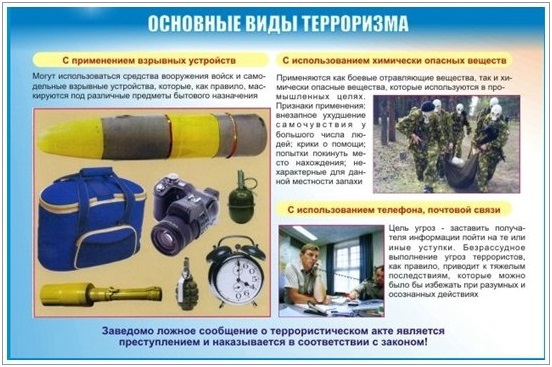 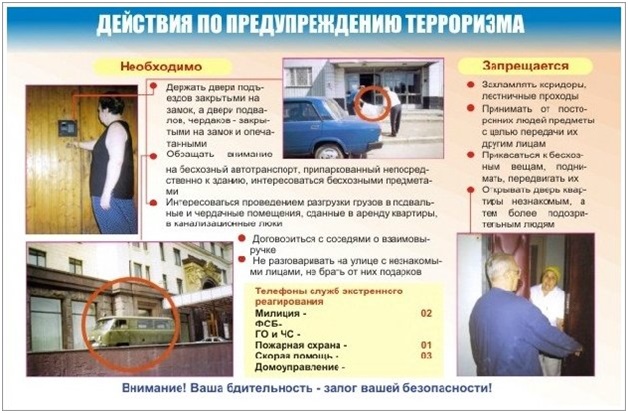 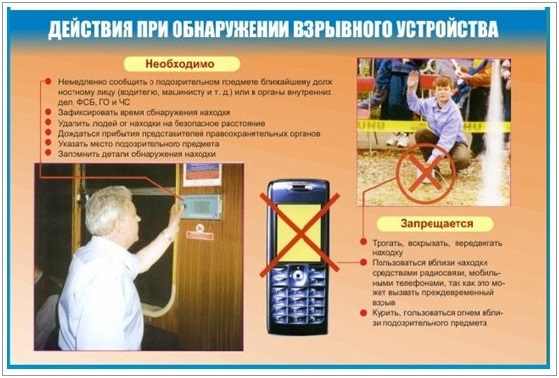 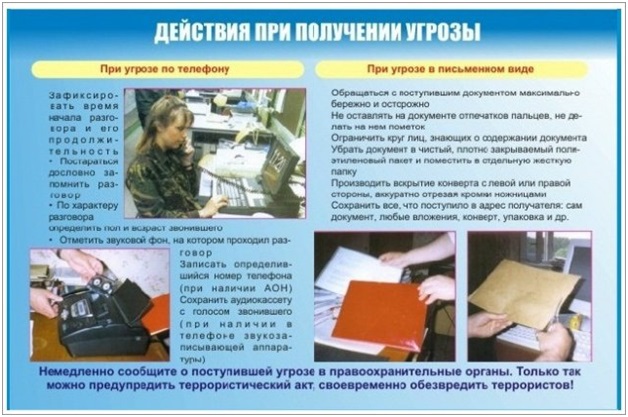 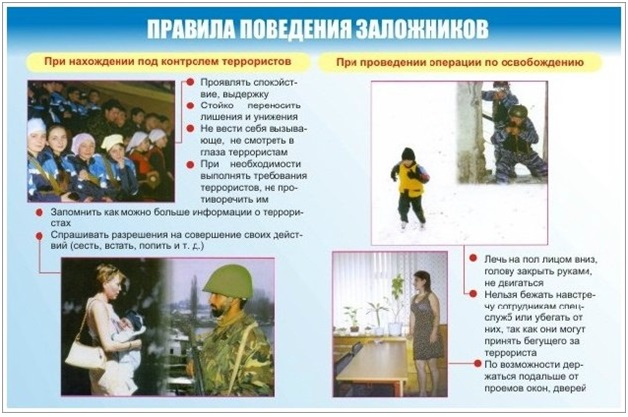 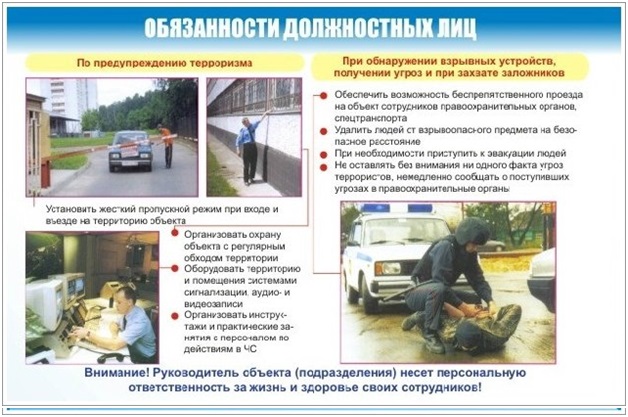 